Existing headsetsHigh end:Oculus Quest $633Sony PlayStation $350Low end:Source: https://www.sodapdf.com/blog/best-vr-headset/Google Cardboard: under $20, connects to an app, no head strap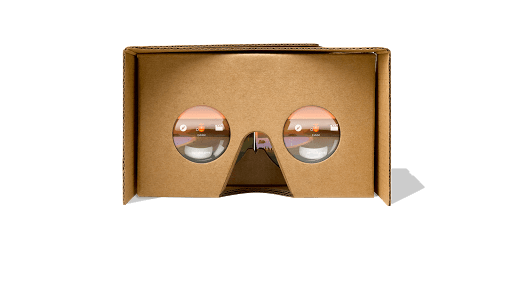 Google Daydream View: casing to put your phone into, price ranges around $100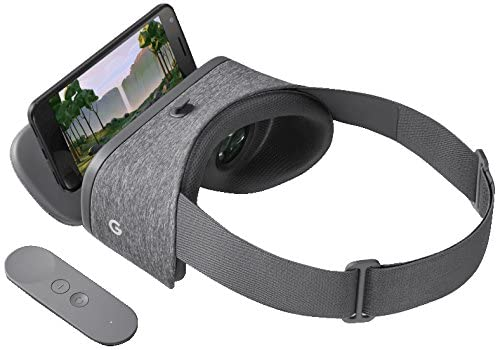 QTI Crypto Engine Corehttps://csrc.nist.gov/CSRC/media/projects/cryptographic-module-validation-program/documents/security-policies/140sp2614.pdfMicrosoft Hololens 2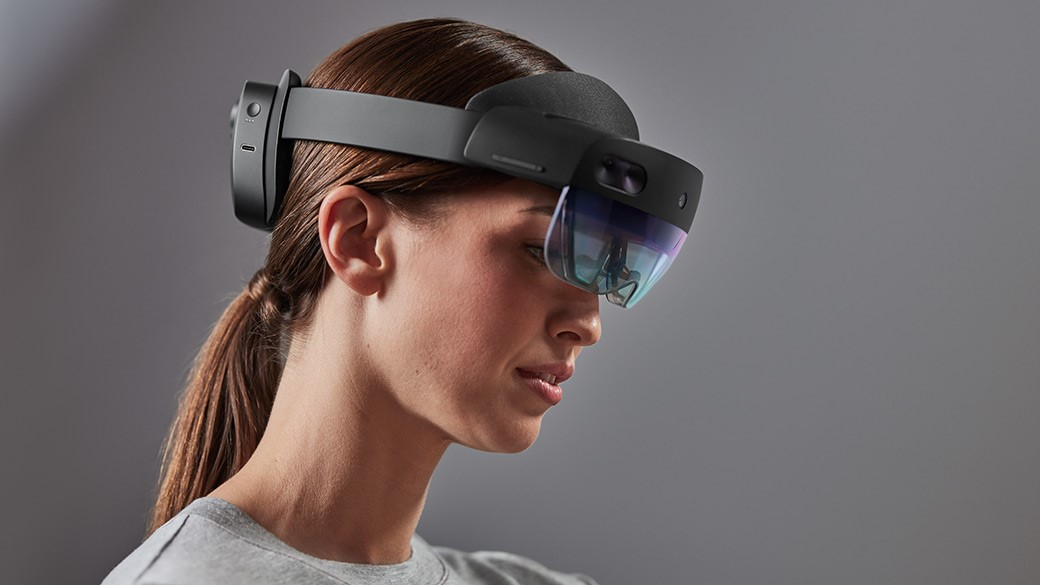 Iris scannerWirelessDevelopment resources/Documentation for app development here$3500 per device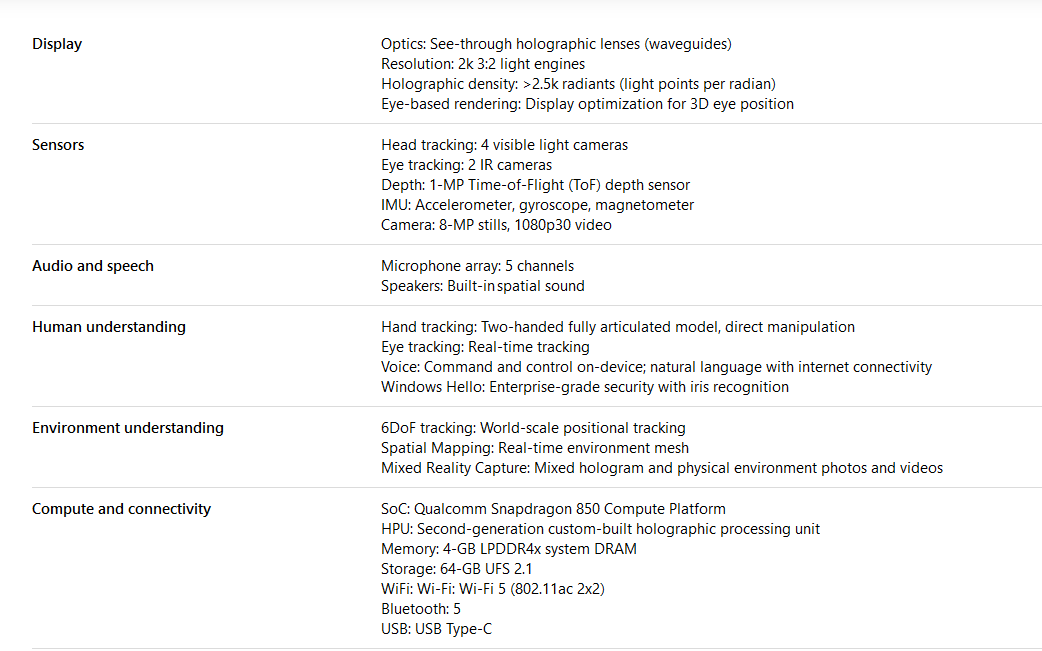 VuzixVarious different devices. Looks like a lot run off of androidhttps://www.vuzix.com/products/ Vuzix blade cheapest option at $500 Displelixhttps://www.dispelix.com/ Appear to be selling waveform + projector Development kit availableLittle information about product/development for devicePrice not shown on website, would need to contact them (Probably expensive then)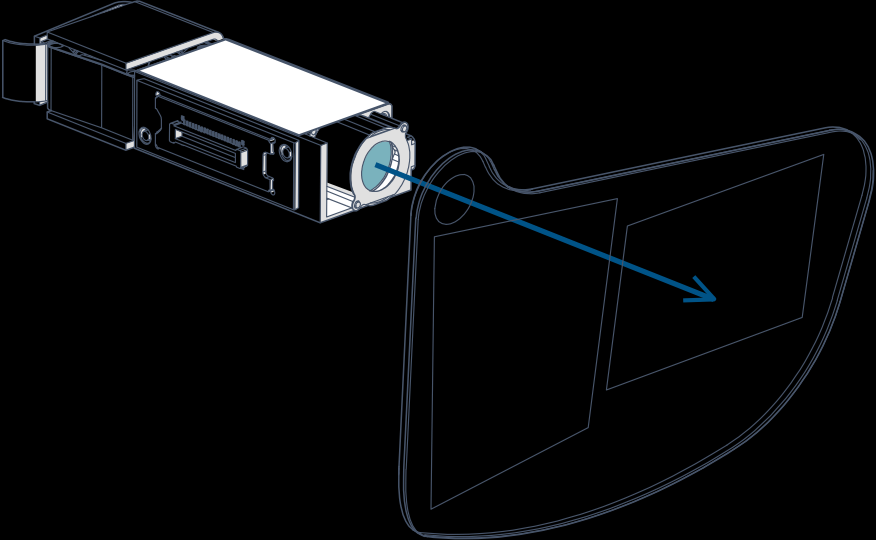 https://next.reality.news/news/build-your-own-ar-headset-using-leap-motions-open-source-project-north-star-design-0185151/https://leapmotion.github.io/ProjectNorthStar/mechanical.html-- open source AR headsethttps://developer.leapmotion.com/northstarhttps://github.com/leapmotion/ProjectNorthStarhttps://www.smart-prototyping.com/AR-VR-MR-XR/AR-VR-Kits-BundlesDev kits for project north star. Can buy all components needed for $500, can buy assembled and calibrated headset for $800 I believe. Open source AR with community-curated guides. Could be very helpful. Needs to be driven by outside source though - ie. computer or possibly a cellphone? 